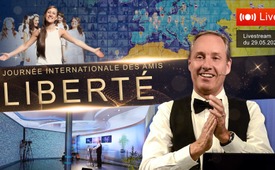 LIBERTE ! Journée des amis internationale 2021 (avec Ivo Ssek)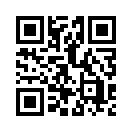 La liberté - n'est-ce pas le but suprême ici bas sur terre ? Homme, animal et nature, chacun a le droit d'être libre. Mais où commence-t-elle et où finit-elle ? La journée des Amis 2021 en ligne  a eu lieu le 29 mai 2021 ! Êtes-vous prêt pour des départs audacieux ? Le fondateur de l’OCG et de Kla.TV, Ivo Sasek, démonte les fausses notions sur la liberté dans son message en trois parties et il prouve qu'être vraiment libre est possible pour tout le monde. Avec des milliers de téléspectateurs du monde entier et encadrée par des contributions musicales, une journée historique d'unification internationale du cœur a eu lieu. Ne la manquez pas - regardez-la - faites passer le mot !Je dis que chaque être au ciel veut la liberté ! Chaque être humain a également droit à la liberté. Il est de notre droit d'être libre. Je dis que c'est un droit suprême, naturel et essentiel. ... 
Tu veux ou tu dois respirer, oui ? C'est la même loi : veux-tu vivre ou dois-tu vivre ? ! Veux-tu respirer - oui, tu veux respirer. ...
 Et je le dis d'avance : sans Dieu, ça ne marche pas. Mais de la même manière, ce n'est pas possible sans Dieu, comme c'est le cas pour la nourriture, par exemple. Et maintenant je te demande personnellement : veux-tu manger ou dois-tu manger ? - Ou est-ce les deux ? 
 Tu vois, l'essentiel, c'est de faire court : C'est toujours les deux. Et c'est exactement la même chose avec la recherche de Dieu. Est-ce que je veux ou dois chercher Dieu ? Ou est-ce les deux, oui ? Et je vais te dire la réponse : ce sera les deux. ...
Journée des amis 2021 Au nom d'Ivo Sasek et de tout le personnel, le Panorama Film Orchestre vous souhaite la bienvenue. 
« Quand les amis se rencontrent » - avec ce morceau, composé spécialement pour l'occasion d'aujourd'hui et enregistré par nos musiciens à la maison, nous vous souhaitons la bienvenue.
 Ivo Sasek, fondateur et directeur de l’OCG, de kla.tv, de l’AZK etc, nous conduira aujourd'hui dans de nouvelles dimensions de l'actualité. 
Profitez d'une journée pleine d'énergie et voyagez avec nous à travers les sons de la nature.
De tous les continents du monde, de plus de 45 pays, des milliers de personnes ont rejoint cette journée internationale via notre transmission en direct.
À dix heures moins le quart, j'ai généré une carte en direct de toutes les connexions que nous avons. Et il y en aura encore plus. Ce sont toutes ces régions du monde qui sont présentes aujourd'hui. Nous voyons ici de la Chine à l'Australie... Des centaines de régions sont ici. J'ai dit : de l'Europe au monde entier - à savoir tous ces traducteurs qui traduisent aujourd'hui en dix langues - une langue supplémentaire a été ajoutée au pied levé - ils ne sont pas ici sur place, mais ils sont chez eux dans leur environnement et traduisent toute la journée pour les différentes parties du monde.
Je pense... que ce que tu penses être l'asservissement, la soumission, l'obéissance : c'est la chose la plus excitante sous le ciel ! Tu comprends - c'est la chose la plus excitante sous le ciel ! Je l'ai dit une fois dans différentes langues. L'un était chrétien, l'autre non-chrétien, oui ! Tu ne veux pas traverser ce monde comme un fou une seconde de plus, tu veux avoir la sagesse de Dieu en toi, tu ne veux pas être ce sceptique une seconde de plus, tu veux expérimenter la foi de Dieu. Tu ne veux plus être cette mauviette une seconde de plus - tu veux avoir l'inspiration, la sagesse de Dieu, la puissance de Dieu, l'amour de Dieu en toi, la capacité d'être ce que tu désires, tu comprends - oui !de is.Sources:--Cela pourrait aussi vous intéresser:#FormationNonCensuree - non censurée - www.kla.tv/FormationNonCensuree

#OCG-fr - Qu'est-ce que l'OCG ? - www.kla.tv/OCG-fr

#IvoSasek-fr - www.kla.tv/IvoSasek-fr

#JourneeDesAmis2021 - Journée des amis 2021 - www.kla.tv/JourneeDesAmis2021Kla.TV – Des nouvelles alternatives... libres – indépendantes – non censurées...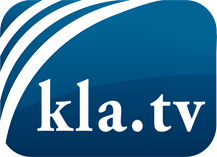 ce que les médias ne devraient pas dissimuler...peu entendu, du peuple pour le peuple...des informations régulières sur www.kla.tv/frÇa vaut la peine de rester avec nous!Vous pouvez vous abonner gratuitement à notre newsletter: www.kla.tv/abo-frAvis de sécurité:Les contre voix sont malheureusement de plus en plus censurées et réprimées. Tant que nous ne nous orientons pas en fonction des intérêts et des idéologies de la système presse, nous devons toujours nous attendre à ce que des prétextes soient recherchés pour bloquer ou supprimer Kla.TV.Alors mettez-vous dès aujourd’hui en réseau en dehors d’internet!
Cliquez ici: www.kla.tv/vernetzung&lang=frLicence:    Licence Creative Commons avec attribution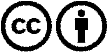 Il est permis de diffuser et d’utiliser notre matériel avec l’attribution! Toutefois, le matériel ne peut pas être utilisé hors contexte.
Cependant pour les institutions financées avec la redevance audio-visuelle, ceci n’est autorisé qu’avec notre accord. Des infractions peuvent entraîner des poursuites.